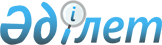 О внесении изменений в решение акима Акмолинской области от 4 апреля 2011 года № 5 "Об установлении размера государственного образовательного заказа и размера максимальной родительской платы в дошкольных организациях Акмолинской области на 2011 год"
					
			Утративший силу
			
			
		
					Решение акима Акмолинской области от 8 декабря 2011 года № 30. Зарегистрировано Департаментом юстиции Акмолинской области 22 декабря 2011 года № 3413. Утратило силу в связи с истечением срока применения - (письмо аппарата акима Акмолинской области от 11 июня 2013 года № 1.5-13/8492)      Сноска. Утратило силу в связи с истечением срока применения - (письмо аппарата акима Акмолинской области от 11.06.2013 № 1.5-13/8492).

      В соответствии с Законом Республики Казахстан от 23 января 2001 года «О местном государственном управлении и самоуправлении в Республике Казахстан», постановлением Правительства Республики Казахстан от 28 мая 2010 года № 488 «Об утверждении программы по обеспечению детей дошкольным воспитанием и обучением «Балапан» на 2010-2014 годы» аким области РЕШИЛ:



      1. Внести в решение акима Акмолинской области «Об установлении размера государственного образовательного заказа и размера максимальной родительской платы в дошкольных организациях Акмолинской области на 2011 год» от 4 апреля 2011 года № 5 (зарегистрировано в Реестре государственной регистрации нормативных правовых актов № 3390, опубликовано 17 мая 2011 года в газетах «Арқа ажары» и «Акмолинская правда») следующие изменения:



      в приложении, в Размере государственного образовательного заказа в расчете на одного ребенка и размере максимальной родительской платы для детей, получающих услуги по государственному образовательному заказу в дошкольных организациях Акмолинской области на 2011 год:



      в графах 4, 5 цифры «8879,7» заменить на цифры «13002,8», цифры «4439,8» заменить на цифры «6501,4», цифры «15891» заменить на цифры «23175,6», цифры «10825» заменить на цифры «18109,6», цифры «9159,7» заменить на цифры «13282,8», цифры «10200,7» заменить на цифры «14323,8», цифры «17300» заменить на цифры «24584,6»;



      в подразделе «частные детские сады» раздела «Бурабайский район» строки под порядковыми номера 11, 14, изложить в следующей редакции:

      в подразделе «государственные детские сады» раздела «Зерендинский район» строки под порядковыми номера 7, 8, изложить в следующей редакции:

      в подразделе «частные детские сады» раздела «город Кокшетау» строки под порядковыми номера 4, 5, 7, изложить в следующей редакции:

      2. Контроль за исполнением настоящего решения акима Акмолинской области возложить на заместителя акима области Кайнарбекова А.К.



      3. Настоящее решение распространяется на правоотношения, возникшие с 1 января 2011 года.



      4. Настоящее решение вступает в силу со дня государственной регистрации в Департаменте юстиции Акмолинской области и вводится в действие со дня официального опубликования.      Исполняющий обязанности

      акима Акмолинской области                  Д.Адильбеков
					© 2012. РГП на ПХВ «Институт законодательства и правовой информации Республики Казахстан» Министерства юстиции Республики Казахстан
				11товарищество

с ограниченной

ответственностью

"ОВПП Мерей"26018109,618109,601040014товарищество

с ограниченной

ответственностью

«Никсима плюс»6018109,618109,60100007государственное

коммунальное казенное

предприятие "Детский сад

"Айналайын" при отделе

образования Зерендинского

района Акмолинской области5027768,618109,6965952548государственное учреждение

"Детский сад "Куаныш"

отдела образования

Зерендинского района4024175,618109,6606652544частное учреждение

"Организация образования

"Балапан"12518109,618109,60151755товарищество

с ограниченной

ответственностью

"Little-People"10018109,618109,60151757частное учреждение

"Центр развития ребенка

"Мир знаний"3518109,618109,6015175